You can purchase your textbook from wherever you want.  Please be mindful that you need the appropriate text.  You will need your book by the first day of class. Because this is an abbreviated course; we will be covering information more quickly and it can be easy to get behind.  You will need access to Connect (online tool) – we will be using it all term.  The Science of Psychology, an Appreciative View, 2nd ed.,  by Laura King – published by McGraw-Hill.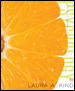 The Science of Psychology: An Appreciative View with Connect Plus Psychology Access Card, 2nd Edition by Laura King: Custom Book: ISBN: 0077533682  (available on east campus)OrIf you prefer an eBookConnectPlus Psychology Access Code (full eBook): ISBN: 9780077347642 (no paper textbook)OrIf you get a used bookConnect Psychology Access Code (no eBook)

ISBN 9780077347659OrIf you buy a used book (other than the custom book noted above)ISBN-13 9780073532066